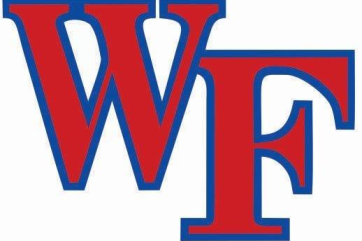 WAKE FOREST HIGH SCHOOL ATHLETIC BOOSTER CLUBDEPOSIT TO WFHSABCDATE :     				     				TEAM / COMMITTEE :     							       Boys     /     GirlsMEMO :     									TOTAL CASH :								TOTAL CHECKS :								TOTAL DEPOSIT :							WAKE FOREST HIGH SCHOOL ATHLETIC BOOSTER CLUBDEPOSIT TO WFHSABCDATE :     				     				TEAM / COMMITTEE :     							       Boys     /     GirlsMEMO :     									TOTAL CASH :								TOTAL CHECKS :								TOTAL DEPOSIT :							